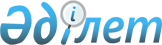 О признании утратившими силу некоторых решений Правительства Республики КазахстанПостановление Правительства Республики Казахстан от 24 декабря 2003 года N 1307

      Правительство Республики Казахстан постановляет:




      1. Признать утратившими силу некоторые решения Правительства Республики Казахстан согласно приложению.




      2. Настоящее постановление вступает в силу со дня подписания.


      

Премьер-Министр




      Республики Казахстан



      Приложение                    



к постановлению Правительства           



Республики Казахстан               



от 24 декабря 2003 года N 1307          




 

Перечень утративших силу некоторых решений




Правительства Республики Казахстан



      1. 
 Постановление 
 Правительства Республики Казахстан от 15 ноября 1999 года N 1713 "Вопросы Агентства Республики Казахстан по регулированию естественных монополий и защите конкуренции" (САПП Республики Казахстан, 1999 г., N 50, ст. 494).



      2. 
 Постановление 
 Правительства Республики Казахстан от 10 июля 2001 года N 937 "О внесении изменений и дополнений в постановление Правительства Республики Казахстан от 15 ноября 1999 года N 1713" (САПП Республики Казахстан, 2001 г., N 26, ст. 321).



      3. 
 Постановление 
 Правительства Республики Казахстан от 5 августа 2002 года N 869 "О внесении изменений в постановление Правительства Республики Казахстан от 15 ноября 1999 года N 1713" (САПП Республики Казахстан, 2002 г., N 26, ст. 279).



      4. Подпункт 2) пункта 1 
 постановления 
 Правительства Республики Казахстан от 16 сентября 2002 года N 1010 "О внесении изменений и дополнения в постановления Правительства Республики Казахстан от 27 мая 1999 года N 659 и от 15 ноября 1999 года N 1713" (САПП Республики Казахстан, 2002 г., N 30, ст. 332).



      5. 
 Постановление 
 Правительства Республики Казахстан от 4 июня 2003 года N 527 "О внесении изменений и дополнений в постановление Правительства Республики Казахстан от 15 ноября 1999 года N 1713" (САПП Республики Казахстан, 2003 г., N 25, ст. 232).

					© 2012. РГП на ПХВ «Институт законодательства и правовой информации Республики Казахстан» Министерства юстиции Республики Казахстан
				